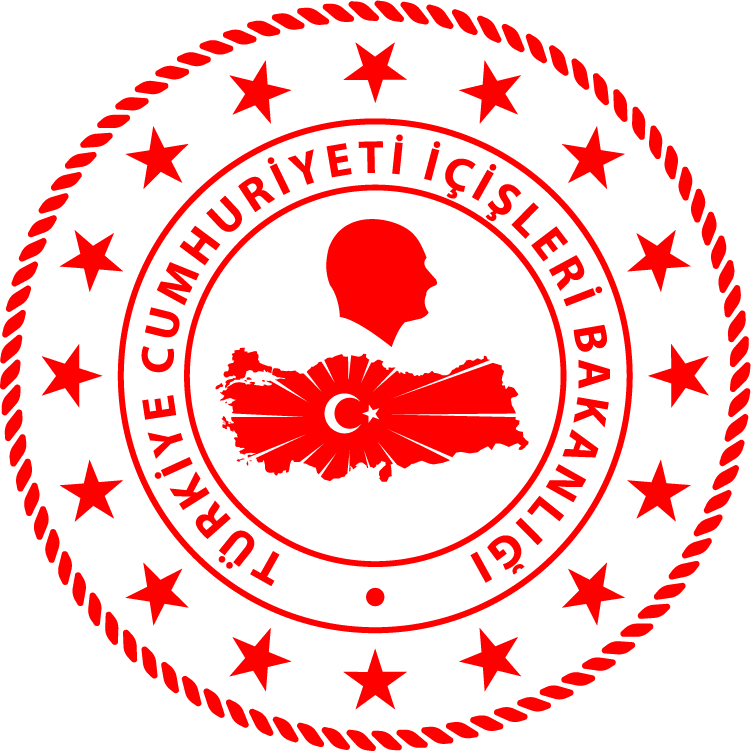 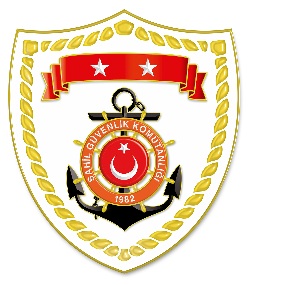 Karadeniz BölgesiEge BölgesiS.
NoTARİHMEVKİ VE ZAMANKURTARILAN SAYISIKURTARILAN/YEDEKLENEN TEKNE SAYISIAÇIKLAMA122 Ağustos 2020GİRESUN/Dereli
21.29--Giresun’da yaşanan sel felaketi sonrası müştereken başlatılan arama kurtarma faaliyetlerine devam edilmektedir.S.
NoTARİHMEVKİ VE ZAMANKURTARILAN SAYISIKURTARILAN/YEDEKLENEN TEKNE SAYISIAÇIKLAMA116 Eylül 2020MUĞLA/Marmaris12.1057-Kadırga Burnu açıklarında Yunanistan unsurları tarafından Türk Karasularına bırakılan 2 can salı içerisindeki toplam 57 düzensiz göçmen kurtarılmıştır.216 Eylül 2020İZMİR/Çeşme18.30--Dalyan sahilinden denize giren ve gözden kaybolan 1 şahsın bulunması maksadıyla başlatılan arama kurtarma faaliyeti neticesinde bahse konu şahsın cansız bedeni kayalık bölgede bulunmuş ve Dalyan İskelesi’nde 112 Acil Sağlık Ambulansı personeline teslim edilmiştir.